Publicado en  el 20/11/2015 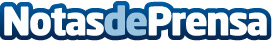 El ICO amplía FOND-ICO Global hasta 1.500 millones de eurosAXIS, Sociedad Gestora de Capital Riesgo del ICO, ha ampliado hoy la dotación de FOND-ICO Global en 300 M€, pasando de 1.200 a 1.500 millones | Asimismo, el Consejo de AXIS ha resuelto la quinta convocatoria de FOND-ICO Global para la selección de seis nuevas Gestoras | Con esta convocatoria, el importe aprobado por FOND-ICO Global asciende a 876 millones de euros, cifra que permitirá que 35 fondos inviertan alrededor de 3.200 millones en empresas españolas	El ICO, a través de AXIS, su Sociedad Gestora de Capital Riesgo, ha ampliado hoy la dotación de FOND-ICO Global en 300 millones de euros, pasando de 1.200 a 1.500 millones de euros. Esta ampliación se lleva a cabo por la positiva evolución del Fondo y su importante contribución a la revitalización del sector del capital riesgo en España, y de forma indirecta del tejido empresarial español. Por otro lado, en el Consejo celebrado hoy en AXIS se ha resuelto la quinta convocatoria de FOND-ICO Global para la selección de seis Sociedades Gestoras.Datos de contacto:Nota de prensa publicada en: https://www.notasdeprensa.es/el-ico-amplia-fond-ico-global-hasta-1-500_1 Categorias: Nacional Finanzas Recursos humanos http://www.notasdeprensa.es